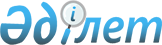 "2015-2017 жылдарға арналған Жамбыл ауданының аудандық бюджеті туралы" аудандық мәслихаттың 2014 жылғы 22 желтоқсандағы №34/1 шешіміне өзгерістер мен толықтырулар енгізу туралыСолтүстік Қазақстан облысы Жамбыл аудандық мәслихатының 2015 жылғы 31 наурыздағы № 36/5 шешімі. Солтүстік Қазақстан облысының Әділет департаментінде 2015 жылғы 15 сәуірде N 3211 болып тіркелді

      Қазақстан Республикасының 2008 жылғы 4 желтоқсандағы Бюджеттік Кодексінің 104-бабы 5-тармағына, 106-бабы 2-тармағы 4) тармақшасына және 4-тармағына, 109-бабына, Қазақстан Республикасының 1998 жылғы 24 наурыздағы "Нормативтік құқықтық актілер туралы" Заңының 21-бабына сәйкес, Солтүстік Қазақстан облысы Жамбыл аудандық мәслихаты ШЕШТІ:



      1. "2015-2017 жылдарға арналған Жамбыл ауданының аудандық бюджеті туралы" аудандық мәслихат сессиясының 2014 жылғы 22 желтоқсандағы №34/1 шешіміне (Нормативтік құқықтық актілерді мемлекеттік тіркеу тізілімінде 2015 жылғы 06 қаңтар № 3044 тіркелген, 2015 жылғы 06 ақпан "Ауыл арайы" газетінде, 2015 жылғы 06 ақпан "Сельская новь" аудандық газетінде жарияланған) мынадай өзгерістер мен толықтырулар енгізілсін: 



      1-тармақ жаңа редакцияда жазылсын:



      "1,2,3,4,5,6 және 7 қосымшаларға сәйкес, 2015-2017 жылдарға, соның ішінде 2015 жылға арналған Жамбыл ауданының аудандық бюджеті, келесі көлемде бекітілсін:



      1) кірістер – 2 742 979 мың теңге, соның ішінде:



      салықтық түсімдері – 347 953 мың теңге;



      салықтық емес түсімдер – 9 233 мың теңге;



      негізгі капиталды сатудан түсетін түсімдер – 4 084 мың теңге;



      трансферттердің түсімі – 2 381 709 мың теңге;



      2) шығындар – 2 745 592,7 мың теңге; 



      3) таза бюджеттік кредиттеу – 8 780,5 мың теңге, соның ішінде:



      бюджеттік кредиттер – 12 576,5 мың теңге;



      бюджеттік кредиттерді өтеу – 3 796 мың теңге;



      4) қаржы активтерімен операциялар бойынша сальдо – 0 теңге:



      қаржылық активтерін сатып алу – 0 теңге;



      мемлекеттің қаржы активтерін сатудан түсетін түсімдер – 0 теңге;



      5) бюджет тапшылығы (профицит) – -11 394,2 мың теңге;



      6) бюджет тапшылығын қаржыландыру – 11 394,2 мың теңге:



      қарыздар түсімі – 11 394,2 мың теңге;



      қарыздарды өтеу – 3 796 мың теңге;



      бюджет қаражаттарының қолданылатын қалдықтары – 3 298,2 мың теңге;



      12-тармақ жаңа редакцияда баяндалсын:



      "12. Республикалық бюджеттің нысаналы трансферттері 2015 жылға арналған аудандық бюджетте ескерілсін", соның ішінде:



      1) 110 455 мың теңге – білімнің мектепке дейінгі ұйымдарында мемлекеттік білім тапсырыстарын іске асыруға арналған;



      2) 55 279 мың теңге – үшдеңгейлік жүйе бойынша біліктіліктерін арттырудан өткен мұғалімдердің еңбек ақыларын көтеруге;



      3) 16 067 мың теңге – Ұлы Отан соғысында Жеңістің жетпіс жылдығына арналған іс-шаралар өткізуге;



      4) 2 618 мың теңге – мүгедектерді міндетті гигиеналық жабдықтармен қамтамасыз етуге;



      5) 168 мың теңге – мемлекеттік атаулы әлеуметтік көмек төлемдеріне;



      6) 1 274 мың теңге – 18 жасқа дейінгі балаларға мемлекеттік жәрдемақылар төлеміне;



      7) 142 148 мың теңге – жергілікті бюджеттерден қаржыландырылатын мемлекеттік қызметші емес мемлекеттік мекемелердегі қызметшілердің, сондай-ақ мемлекеттік қазыналық кәсіпорындардың қызметшілерінің ерекше еңбек жағдайына айсайынғы үстемеақы төлемдеріне;



      8) 902 мың теңге – азаматтық ахуал актілерін тіркеу бөлімдерінің штаттық санын ұстауға;



      9) 8 320 мың теңге – агроөнеркәсіптік кешеннің жергілікті атқарушы органдардың бөлімшелерін ұстауға.";



      13-тармақ жаңа редакцияда баяндалсын:



      "13. 2015 жылға арналған аудандық бюджетте мамандарға 12 576,5 мың теңге сомасында әлеуметтік қолдау шараларын жүзеге асыруға арналған бюджеттік несиелер ескерілсін, соның ішінде: республикалық бюджеттен – 11 892 мың теңге, жергілікті бюджеттен 684,58 мың теңге";



      14-тармақ жаңа редакцияда баяндалсын:



      "14. Облыстық бюджеттен нысаналы трансферттері 2015 жылға арналған аудандық бюджетте ескерілсін, соның ішінде:



      1) 4 471 мың теңге – оқулықтар сатып алуға және жеткізуге арналған;



      2) 6 049 мың теңге – энзоотикалық ауруларға қарсы алдын-алу іс-шараларын өткізуге;



      3) 3 238 мың теңге – интернет желісіне қызмет ұсынуға;



      4) 1 982 мың теңге – Ұлы Отан соғысында Жеңістің жетпіс жылдығына арналған іс-шаралар өткізуге; 



      5) 2 621 мың теңге – "Жұмыспен қамту 2020 Жол картасын бекіту туралы" Қазақстан Республикасы Үкіметінің 2013 жылғы 19 шілдедегі № 636 Қаулысымен бекітілген Жұмыспен қамту 2020 Жол картасы бағдарламасы аясында ауылдық елді мекендерді дамытуға арналған".



      Келесі мазмұнда 14-1 тармағымен толықтырылсын:



      "14-1. Қаржылық жылдың басында пайда болған бюджеттік қаражаттардың бос қалдықтары есебінен 8 қосымшаға сәйкес аудандық бюджеттің шығындары алдын-ала қарастырылсын.";



      көрсетілген 1, 5 қосымшалары осы шешімнің 1, 2 қосымшаларына сәйкес жаңа редакцияда мазмұндалсын;



      көрсетілген шешім осы шешімнің 3 қосымшасына сәйкес шешім 8 қосымшамен толықтырылсын.



      2.Осы шешім 2015 жылдың 1 қаңтарынан бастап қолданысқа енгізіледі.

 

  

2015 жылға арналған Жамбыл ауданының аудандық бюджеті

  

Жамбыл ауданының селолық округтері бойынша 2015 жылға шығындар

  

2015 жылдың 1 қаңтарында пайда болған бюджеттік қалдықтардың бос қалдығы есебінен аудандық бюджеттің шығындары

 
					© 2012. Қазақстан Республикасы Әділет министрлігінің «Қазақстан Республикасының Заңнама және құқықтық ақпарат институты» ШЖҚ РМК
				

      Жамбыл аудандық мәслихаттың

      кезекті ХХХVІ сессиясының

      төрағасыБ.Мұсабаев

      Жамбыл аудандық

      мәслихаттың хатшысыБ.Мұсабаев

Жамбыл ауданы мәслихатының 2015 жылғы 31 наурыздағы № 36/5 шешіміне 1 қосымша 

2014 жылғы 22 желтоқсандағы Жамбыл аудандық мәслихатының № 34/1 шешіміне 1 қосымша

Санаты

 Сыныбы

 Ішкі сыныбы

 Атауы

 Сомасы (мың теңге)

 1. Кірістер

 2 742 979

 

1

 2

 3

 

1

 Салықтық түсімдер

 347 953

 03

 Әлеуметтiк салық

 140 270

 1

 Әлеуметтік салық

 140 270

 04

 Меншiкке салынатын салықтар

 98 398

 1

 Мүлiкке салынатын салықтар

 52 745

 3

 Жер салығы

 4 869

 4

 Көлiк құралдарына салынатын салық

 33 834

 5

 Бірыңғай жер салығы

 6 950

 05

 Тауарларға, жұмыстарға және қызметтерге салынатын iшкi салықтар

 63 851

 2

 Акциздер

 1 906

 3

 Табиғи және басқа да ресурстарды пайдаланғаны үшiн түсетiн түсiмдер

 52 525

 4

 Кәсiпкерлiк және кәсiби қызметтi жүргiзгенi үшiн алынатын алымдар

 9 420

 08

 Заңдық мәнді іс-әрекеттерді жасағаны және (немесе) оған уәкілеттігі бар мемлекеттік органдар немесе лауазымды адамдар құжаттар бергені үшін алынатын міндетті төлемдер

 45 434

 1

 Мемлекеттік баж

 45 434

 

2

 Салықтық емес түсiмдер

 9 233

 01

 Мемлекеттік меншіктен түсетін кірістер

 9 233

 5

 Мемлекет меншігіндегі мүлікті жалға беруден түсетін кірістер

 3 220

 9

 Мемлекет меншігінен түсетін басқа да кірістер

 6 013

 

3

 Негізгі капиталды сатудан түсетін түсімдер

 4 084

 01

 Мемлекеттік мекемелерге бекітілген мемлекеттік мүлікті сату

 1 284

 1

 Мемлекеттік мекемелерге бекітілген мемлекеттік мүлікті сату

 1 284

 03

 Жердi және материалдық емес активтердi сату

 2 800

 1

 Жерді сату

 2 800

 

4

 Трансферттердің түсімдері

 2 381 709

 02

 Мемлекеттiк басқарудың жоғары тұрған органдарынан түсетiн трансферттер

 2 381 709

 2

 Облыстық бюджеттен түсетiн трансферттер

 2 381 709

 

Функционалдық топ

 Бюджеттік бағдарламалардың әкімшісі

 Бюджеттік бағдарлама

 Атауы

 Сома (мың теңге)

 

1

 2

 3

 А

 В

 2)Шығындар

 2 745 592,7

 

01

 Жалпы сипаттағы мемлекеттiк қызметтер

 236 762,3

 112

 Аудан (облыстық маңызы бар қала) мәслихатының аппараты

 10 450

 001

 Аудан (облыстық маңызы бар қала) мәслихатының қызметін қамтамасыз ету жөніндегі қызметтер

 10 450

 122

 Аудан (облыстық маңызы бар қала) әкімінің аппараты

 68 629

 001

 Аудан (облыстық маңызы бар қала) әкімінің қызметін қамтамасыз ету жөніндегі қызметтер

 68 629,3

 123

 Қаладағы аудан, аудандық маңызы бар қала, кент, ауыл, ауылдық округ әкімінің аппараты

 128 281

 001

 Қаладағы аудан, аудандық маңызы бар қала, кент, ауыл, ауылдық округ әкімінің қызметін қамтамасыз ету жөніндегі қызметтер

 126 972

 022

 Мемлекеттік органның күрделі шығыстары

 1 309

 459

 Ауданның (облыстық маңызы бар қаланың) экономика және қаржы бөлімі

 21 800

 003

 Салық салу мақсатында мүлікті бағалауды жүргізу

 910

 010

 Жекешелендіру, коммуналдық меншікті басқару, жекешелендіруден кейінгі қызмет және осыған байланысты дауларды реттеу 

 640

 001

 Ауданның (облыстық маңызы бар қаланың) экономикалық саясаттын қалыптастыру мен дамыту, мемлекеттік жоспарлау, бюджеттік атқару және коммуналдық меншігін басқару саласындағы мемлекеттік саясатты іске асыру жөніндегі қызметтер

 20 090

 015

 Мемлекеттік органның күрделі шығыстары

 160

 458

 Ауданның (облыстық маңызы бар қаланың) тұрғын үй-коммуналдық шаруашылығы, жолаушылар көлігі және автомобиль жолдары бөлімі

 7 602

 001

 Жергілікті деңгейде тұрғын үй-коммуналдық шаруашылығы, жолаушылар көлігі және автомобиль жолдары саласындағы мемлекеттік саясатты іске асыру жөніндегі қызметтер

 7 373

 013

 Мемлекеттік органның күрделі шығыстары

 229

 

02

 Қорғаныс

 4 768

 122

 Аудан (облыстық маңызы бар қала) әкімінің аппараты

 4 768

 005

 Жалпыға бірдей әскери міндетті атқару шеңберіндегі іс-шаралар

 3 624

 006

 Аудан (облыстық маңызы бар қала) ауқымындағы төтенше жағдайлардың алдын алу және оларды жою

 572

 007

 Аудандық (қалалық) ауқымдағы дала өрттерінің, сондай-ақ мемлекеттік өртке қарсы қызмет органдары құрылмаған елдi мекендерде өрттердің алдын алу және оларды сөндіру жөніндегі іс-шаралар

 572

 

04

 Бiлiм беру

 2 092 225

 464

 Ауданның (облыстық маңызы бар қаланың) білім бөлімі

 2 069 484

 009

 Мектепке дейінгі тәрбие мен оқыту ұйымдарының қызметін қамтамасыз ету

 60 425

 040

 Мектепке дейінгі білім беру ұйымдарында мемлекеттік білім беру тапсырысын іске асыруға

 110 455

 003

 Жалпы білім беру

 1 798 798

 006

 Балаларға қосымша білім беру 

 30 962

 001

 Жергілікті деңгейде білім беру саласындағы мемлекеттік саясатты іске асыру жөніндегі қызметтер

 8 067

 004

 Ауданның (облыстық маңызы бар қаланың) мемлекеттік білім беру мекемелерінде білім беру жүйесін ақпараттандыру

 2 711

 005

 Ауданның (облыстық маңызы бар қаланың) мемлекеттік білім беру мекемелер үшін оқулықтар мен оқу-әдiстемелiк кешендерді сатып алу және жеткізу

 21 584

 007

 Аудандық (қалалалық) ауқымдағы мектеп олимпиадаларын және мектептен тыс іс-шараларды өткiзу

 296

 012

 Мемлекеттік органның күрделі шығыстары

 320

 015

 Жетім баланы (жетім балаларды) және ата-аналарының қамқорынсыз қалған баланы (балаларды) күтіп-ұстауға қамқоршыларға (қорғаншыларға) ай сайынға ақшалай қаражат төлемі

 8 111

 022

 Жетім баланы (жетім балаларды) және ата-анасының қамқорлығынсыз қалған баланы (балаларды) асырап алғаны үшін Қазақстан азаматтарына біржолғы ақша қаражатын төлеуге арналған төлемдер

 298

 029

 Балалар мен жасөспірімдердің психикалық денсаулығын зерттеу және халыққа психологиялық-медициналық-педагогикалық консультациялық көмек көрсету

 9 430

 067

 Ведомстволық бағыныстағы мемлекеттік мекемелерінің және ұйымдарының күрделі шығыстары

 18 027

 465

 Ауданның (облыстық маңызы бар қаланың) дене шынықтыру және спорт бөлімі

 22 741

 017

 Балалар мен жасөспірімдерге спорт бойынша қосымша білім беру

 22 741

 

06

 Әлеуметтiк көмек және әлеуметтiк қамсыздандыру

 145 478

 464

 Ауданның (облыстық маңызы бар қаланың) білім бөлімі

 3 623

 030

 Патронат тәрбиешілерге берілген баланы (балаларды) асырап бағу 

 3 623

 451

 Ауданның (облыстық маңызы бар қаланың) жұмыспен қамту және әлеуметтік бағдарламалар бөлімі

 141 855

 002

 Жұмыспен қамту бағдарламасы

 21 920

 004

 Ауылдық жерлерде тұратын денсаулық сақтау, білім беру, әлеуметтік қамтамасыз ету, мәдениет, спорт және ветеринар мамандарына отын сатып алуға Қазақстан Республикасының заңнамасына сәйкес әлеуметтік көмек көрсету

 1 000

 005

 Мемлекеттік атаулы әлеуметтік көмек 

 7 514

 007

 Жергілікті өкілетті органдардың шешімі бойынша мұқтаж азаматтардың жекелеген топтарына әлеуметтік көмек

 13 497

 010

 Үйден тәрбиеленіп оқытылатын мүгедек балаларды материалдық қамтамасыз ету

 1 083

 014

 Мұқтаж азаматтарға үйде әлеуметтiк көмек көрсету

 30 657

 016

 18 жасқа дейінгі балаларға мемлекеттік жәрдемақылар

 19 114

 017

 Мүгедектерді оңалту жеке бағдарламасына сәйкес, мұқтаж мүгедектерді міндетті гигиеналық құралдармен және ымдау тілі мамандарының қызмет көрсетуін, жеке көмекшілермен қамтамасыз ету 

 4 636

 001

 Жергілікті деңгейде халық үшін әлеуметтік бағдарламаларды жұмыспен қамтуды қамтамасыз етуді іске асыру саласындағы мемлекеттік саясатты іске асыру жөніндегі қызметтер 

 23 785

 011

 Жәрдемақыларды және басқа да әлеуметтік төлемдерді есептеу, төлеу мен жеткізу бойынша қызметтерге ақы төлеу

 600

 052

 Ұлы Отан соғысындағы Жеңістің жетпіс жылдығына арналған іс-шараларды өткізу

 18 049

 

07

 Тұрғын үй-коммуналдық шаруашылық

 15 153

 464

 Ауданның (облыстық маңызы бар қаланың) білім бөлімі

 2 621

 026

 Жұмыспен қамту 2020 жол картасы бойынша қалаларды және ауылдық елді мекендерді дамыту шеңберінде объектілерді жөндеу

 2 621

 472

 Ауданның (облыстық маңызы бар қаланың) құрылыс, сәулет және қала құрылысы бөлімі

 24

 058

 Елді мекендердегі сумен жабдықтау және су бұру жүйелерін дамыту

 24

 123

 Қаладағы аудан, аудандық маңызы бар қала, кент, ауыл, ауылдық округ әкімінің аппараты

 11 371

 008

 Елді мекендердегі көшелерді жарықтандыру

 7 604

 010

 Жерлеу орындарын ұстау және туыстары жоқ адамдарды жерлеу

 172

 011

 Елді мекендерді абаттандыру мен көгалдандыру

 3 595

 458

 Ауданның (облыстық маңызы бар қаланың) тұрғын үй-коммуналдық шаруашылығы, жолаушылар көлігі және автомобиль жолдары бөлімі

 1 137

 016

 Елдi мекендердiң санитариясын қамтамасыз ету

 1 137

 

08

 Мәдениет, спорт, туризм және ақпараттық кеңістiк

 104 100

 123

 Қаладағы аудан, аудандық маңызы бар қала, кент, ауыл, ауылдық округ әкімінің аппараты

 20 039

 006

 Жергілікті деңгейде мәдени-демалыс жұмыстарын қолдау

 20 039

 455

 Ауданның (облыстық маңызы бар қаланың) мәдениет және тілдерді дамыту бөлімі

 27 433

 003

 Мәдени-демалыс жұмысын қолдау

 27 433

 465

 Ауданның (облыстық маңызы бар қаланың) дене шынықтыру және спорт бөлімі 

 10 023

 001

 Жергілікті деңгейде дене шынықтыру және спорт саласындағы мемлекеттік саясатты іске асыру жөніндегі қызметтер

 6 062

 004

 Мемлекеттік органның күрделі шығыстары

 320

 006

 Аудандық (облыстық маңызы бар қалалық) деңгейде спорттық жарыстар өткiзу

 103

 007

 Әртүрлi спорт түрлерi бойынша аудан (облыстық маңызы бар қала) құрама командаларының мүшелерiн дайындау және олардың облыстық спорт жарыстарына қатысуы

 3 538

 455

 Ауданның (облыстық маңызы бар қаланың) мәдениет және тілдерді дамыту бөлімі

 18 823

 006

 Аудандық (қалалық) кiтапханалардың жұмыс iстеуi

 18 256

 007

 Мемлекеттiк тiлдi және Қазақстан халқының басқа да тiлдерін дамыту

 567

 456

 Ауданның (облыстық маңызы бар қаланың) ішкі саясат бөлімі

 9 100

 002

 Мемлекеттік ақпараттық саясат жүргізу жөніндегі қызметтер

 9 100

 455

 Ауданның (облыстық маңызы бар қаланың) мәдениет және тілдерді дамыту бөлімі

 6 580

 001

 Жергілікті деңгейде тілдерді және мәдениетті дамыту саласындағы мемлекеттік саясатты іске асыру жөніндегі қызметтер

 6 260

 010

 Мемлекеттік органның күрделі шығыстары

 320

 456

 Ауданның (облыстық маңызы бар қаланың) ішкі саясат бөлімі

 12 102

 001

 Жергілікті деңгейде ақпарат, мемлекеттілікті нығайту және азаматтардың әлеуметтік сенімділігін қалыптастыру саласында мемлекеттік саясатты іске асыру жөніндегі қызметтер

 6 496

 003

 Жастар саясаты саласында іс-шараларды іске асыру

 4 795

 006

 Мемлекеттік органның күрделі шығыстары

 441

 032

 Ведомстволық бағыныстағы мемлекеттік мекемелерінің және ұйымдарының күрделі шығыстары

 370

 

10

 Ауыл, су, орман, балық шаруашылығы, ерекше қорғалатын табиғи аумақтар, қоршаған ортаны және жануарлар дүниесін қорғау, жер қатынастары

 81 601

 459

 Ауданның (облыстық маңызы бар қаланың) экономика және қаржы бөлімі

 3 444

 099

 Мамандардың әлеуметтік көмек көрсетуі жөніндегі шараларды іске асыру

 3 444

 462

 Ауданның (облыстық маңызы бар қаланың) ауыл шаруашылығы бөлімі

 14 794

 001

 Жергілікті деңгейде ауыл шаруашылығы саласындағы мемлекеттік саясатты іске асыру жөніндегі қызметтер

 14 794

 473

 Ауданның (облыстық маңызы бар қаланың) ветеринария бөлімі

 19 037

 001

 Жергілікті деңгейде ветеринария саласындағы мемлекеттік саясатты іске асыру жөніндегі қызметтер

 10 413

 006

 Ауру жануарларды санитарлық союды ұйымдастыру

 1 000

 007

 Қаңғыбас иттер мен мысықтарды аулауды және жоюды ұйымдастыру

 495

 008

 Алып қойылатын және жойылатын ауру жануарлардың, жануарлардан алынатын өнімдер мен шикізаттың құнын иелеріне өтеу

 1 080

 009

 Жануарлардың энзоотиялық аурулары бойынша ветеринариялық іс-шараларды жүргізу

 6 049

 463

 Ауданның (облыстық маңызы бар қаланың) жер қатынастары бөлімі

 11 021

 001

 Аудан (облыстық маңызы бар қала) аумағында жер қатынастарын реттеу саласындағы мемлекеттік саясатты іске асыру жөніндегі қызметтер

 8 084

 004

 Жердi аймақтарға бөлу жөнiндегi жұмыстарды ұйымдастыру

 2 537

 007

 Мемлекеттік органның күрделі шығыстары

 400

 473

 Ауданның (облыстық маңызы бар қаланың) ветеринария бөлімі

 33 305

 011

 Эпизоотияға қарсы іс-шаралар жүргізу

 33 305

 

11

 Өнеркәсіп, сәулет, қала құрылысы және құрылыс қызметі

 7 656

 472

 Ауданның (облыстық маңызы бар қаланың) құрылыс, сәулет және қала құрылысы бөлімі

 7 656

 001

 Жергілікті деңгейде құрылыс, сәулет және қала құрылысы саласындағы мемлекеттік саясатты іске асыру жөніндегі қызметтер

 7 496

 015

 Мемлекеттік органның күрделі шығыстары 

 160

 

12

 Көлiк және коммуникация

 26 636

 123

 Қаладағы аудан, аудандық маңызы бар қала, кент, ауыл, ауылдық округ әкімінің аппараты

 4 818

 013

 Аудандық маңызы бар қалаларда, кенттерде, ауылдарда, ауылдық округтерде автомобиль жолдарының жұмыс істеуін қамтамасыз ету

 4 818

 458

 Ауданның (облыстық маңызы бар қаланың) тұрғын үй-коммуналдық шаруашылығы, жолаушылар көлігі және автомобиль жолдары бөлімі

 21 818

 023

 Автомобиль жолдарының жұмыс істеуін қамтамасыз ету

 20 606

 037

 Әлеуметтік маңызы бар қалалық (ауылдық), қала маңындағы және ауданішілік қатынастар бойынша жолаушылар тасымалдарын субсидиялау

 1 212

 

13

 Басқалар

 30 906

 469

 Ауданның (облыстық маңызы бар қаланың) кәсіпкерлік бөлімі

 6 894

 001

 Жергілікті деңгейде кәсіпкерлікті дамыту саласындағы мемлекеттік саясатты іске асыру жөніндегі қызметтер

 6 734

 004

 Мемлекеттік органның күрделі шығыстары

 160

 123

 Қаладағы аудан, аудандық маңызы бар қала, кент, ауыл, ауылдық округ әкімінің аппараты

 21 577

 040

 "Өңірлерді дамыту" Бағдарламасы шеңберінде өңірлерді экономикалық дамытуға жәрдемдесу бойынша шараларды іске асыру

 21 577

 459

 Ауданның (облыстық маңызы бар қаланың) экономика және қаржы бөлімі

 2 435

 012

 Ауданның (облыстық маңызы бар қаланың) жергілікті атқарушы органының резерві 

 2 435

 

15

 Трансферттер

 307,4

 459

 Ауданның (облыстық маңызы бар қаланың) экономика және қаржы бөлімі

 307,4

 006

 Нысаналы пайдаланылмаған (толық пайдаланылмаған) трансферттерді қайтару

 307,4

 3) Таза бюджеттік кредиттеу 

 8 780,5

 Бюджеттік кредиттер

 12 576,5

 

10

 Ауыл, су, орман, балық шаруашылығы, ерекше қорғалатын табиғи аумақтар, қоршаған ортаны және жануарлар дүниесін қорғау, жер қатынастары

 12 576,5

 474

 Ауданның (облыстық маңызы бар қаланың) ауыл шаруашылығы және ветеринария бөлімі

 12 576,5

 009

 Мамандарды әлеуметтік қолдау шараларын іске асыруға берілетін бюджеттік кредиттер

 12 576,5

 

Санаты

 Сыныбы

 Ішкі сыныбы

 Атауы

 Сомасы (мың теңге)

 

5

 Бюджеттік кредиттерді өтеу

 3 796

 01

 Бюджеттік кредиттерді өтеу

 3 796

 1

 Мемлекеттік бюджеттен берілген бюджеттік кредиттерді өтеу

 3 796

 

Функционалдық топ

 Бюджеттік бағдарламалардың әкімшісі

 Бюджеттік бағдарлама

 Атауы

 Сома (мың теңге)

 4)Қаржылық активтермен операциялар бойынша сальдо 

 0

 Қаржылық активтерді сатып алу 

 0

 

13

 Басқалар

 0

 458

 Ауданның (облыстық маңызы бар қаланың) тұрғын үй-коммуналдық шаруашылығы, жолаушылар көлігі және автомобиль жолдары бөлімі

 0

 065

 Заңды тұлғалардың жарғылық капиталын қалыптастыру немесе ұлғайту

 0

 

Санаты

 Сыныбы

 Ішкі сыныбы

 Атауы

 Сомасы (мың теңге)

 

6

 Мемлекеттің қаржы активтерін сатудан түсетін түсімдер

 0

 01

 Мемлекеттің қаржы активтерін сатудан түсетін түсімдер

 0

 1

 Қаржы активтерін ел ішінде сатудан түсетін түсімдер

 0

 5) Бюджеттің тапшылығы (профицит)

 -11 394,2

 6) Бюджеттің тапшылығын қаржыландыру 

 11 394,2

 

7

 Қарыздар түсімдері

 11 892

 01

 Мемлекеттік ішкі қарыздар 

 11 892

 2

 Қарыз алу келісім-шарттары

 11 892

 

Функционалдық топ

 Бюджеттік бағдарламалардың әкімшісі

 Бюджеттік бағдарлама

 Атауы

 Сома (мың теңге)

 

16

 Қарыздарды өтеу

 3 796

 459

 Ауданның (облыстық маңызы бар қаланың) экономика және қаржы бөлімі

 3 796

 005

 Жергілікті атқарушы органның жоғары тұрған бюджет алдындағы борышын өтеу

 3 796

 

Санаты

 Сыныбы

 Ішкі сыныбы

 Атауы

 Сомасы (мың теңге)

 

8

 Бюджет қаражатының пайдаланылатын қалдықтары

 3 298,2

 1

 Бюджет қаражаты қалдықтары

 3 298,2

 1

 Бюджет қаражатының бос қалдықтары

 3 298,2

 Жамбыл ауданы мәслихатының 2015 жылғы 31 наурыздағы № 36/5 шешіміне 2 қосымша

2014 жылғы 22 желтоқсандағы Жамбыл аудандық мәслихатының № 34/1 шешіміне 5 қосымша

Функционалдық топ

 Бюджеттік бағдарламалардың әкімшісі

 Бюджеттік бағдарлама

 Атауы

 Сома (мың теңге)

 

1

 Жалпы сипаттағы мемлекеттiк қызметтер

 128 281

 123

 Қаладағы аудан, аудандық маңызы бар қала, кент, ауыл, ауылдық округ әкімінің аппараты

 128 281

 001

 Қаладағы аудан, аудандық маңызы бар қала, кент, ауыл, ауылдық округ әкімінің қызметін қамтамасыз ету жөніндегі қызметтер

 126 972

 соның ішінде

 Архангелка ауылдық округі

 12 628

 Благовещенка ауылдық округі

 10 801

 Жамбыл ауылдық округі

 8 168

 Казанка ауылдық округі

 7 323

 Қайранкөл ауылдық округі

 9 552

 Кладбинка ауылдық округі

 11 234

 Майбалық ауылдық округі

 8 680

 Мирный ауылдық округі

 9 808

 Озерный ауылдық округі

 7 131

 Первомай ауылдықокругі

 9 129

 Преснов ауылдық округі

 16 515

 Пресноредут ауылдық округі

 8 154

 Троицк ауылдық округі

 7 849

 022

 Мемлекеттік органның күрделі шығыстары

 1 309

 соның ішінде

 Майбалық ауылдық округі

 289

 Преснов ауылдық округі

 1 020

 

07

 Тұрғын үй-коммуналдық шаруашылық

 11 371

 123

 Қаладағы аудан, аудандық маңызы бар қала, кент, ауыл, ауылдық округ әкімінің аппараты

 11 371

 008

 Елді мекендердегі көшелерді жарықтандыру

 7 604

 соның ішінде

 Архангелка ауылдық округі

 150

 Благовещенка ауылдық округі

 1 300

 Жамбыл ауылдық округі

 164

 Казанка ауылдық округі

 327

 Қайранкөл ауылдық округі

 334

 Кладбинка ауылдық округі

 788

 Майбалық ауылдық округі

 356

 Мирный ауылдық округі

 229

 Озерный ауылдық округі

 148

 Первомай ауылдық округі

 220

 Преснов ауылдықокругі

 3 294

 Пресноредут ауылдық округі

 199

 Троицк селолық округі

 95

 010

 Жерлеу орындарын ұстау және туыстары жоқ адамдарды жерлеу

 172

 соның ішінде

 Преснов селолық округі

 172

 011

 Елді мекендерді абаттандыру мен көгалдандыру

 2 995

 соның ішінде

 Архангелка ауылдық округі

 45

 Благовещенка ауылдық округі

 100

 Жамбыл ауылдықокругі

 45

 Казанка ауылдық округі

 45

 Қайранкөл ауылдық округі

 45

 Кладбинка ауылдық округі

 145

 Майбалық ауылдық округі

 45

 Мирный ауылдық округі

 45

 Озерный ауылдық округі

 45

 Первомай ауылдық округі

 45

 Преснов ауылдық округі

 2 300

 Пресноредут ауылдық округі

 45

 Троицк ауылдық округі

 45

 

08

 Мәдениет, спорт, туризм және ақпараттық кеңістiк

 20 039

 123

 Қаладағы аудан, аудандық маңызы бар қала, кент, ауыл, ауылдық округ әкімінің аппараты

 20 039

 006

 Жергілікті деңгейде мәдени-демалыс жұмыстарын қолдау

 20 039

 соның ішінде

 Архангелка ауылдлық округі

 1 267

 Благовещенка ауылдлық округі

 7 327

 Казанка ауылдық округі

 3 687

 Қайранкөл ауылдлық округі

 1 073

 Кладбинка ауылдлық округі

 1 320

 Майбалық ауылдлық округі

 4 005

 Мирный ауылдлық округі

 233

 Преснов ауылдлық округі

 1 127

 

12

 Көлiк және коммуникация

 4 818

 123

 Қаладағы аудан, аудандық маңызы бар қала, кент, ауыл, ауылдық округ әкімінің аппараты

 4 818

 013

 Аудандық маңызы бар қалаларда, кенттерде, ауылдарда, ауылдық округтерде автомобиль жолдарының жұмыс істеуін қамтамасыз ету

 4 818

 соның ішінде

 Преснов селолық округі

 4 788

 Троицк ауылдық округі

 30

 

13

 Басқалар

 21 577

 123

 Қаладағы аудан, аудандық маңызы бар қала, кент, ауыл, ауылдық округ әкімінің аппараты

 21 577

 040

 "Өңірлерді дамыту" Бағдарламасы шеңберінде өңірлерді экономикалық дамытуға жәрдемдесу бойынша шараларды іске асыру

 21 577

 соның ішінде

 Архангелка ауылдық округі

 702

 Благовещенка ауылдық округі

 4 404

 Жамбыл ауылдық округі

 590

 Казанка ауылдық округі

 940

 Қайранкөл ауылдық округі

 1 200

 Кладбинка ауылдық округі

 898

 Майбалық ауылдық округі

 733

 Мирный ауылдық округі

 632

 Озерный ауылдық округі

 848

 Первомай ауылдық округі

 760

 Преснов ауылдық округі

 8 272

 Пресноредут ауылдық округі

 678

 Троицк ауылдық округі

 920

 Барлығы:

 185 486

 

Жамбыл ауданы мәслихатының 2014 жылғы 31 наурыздағы № 36/5 шешіміне 3 қосымша 

2014 жылғы 22 желтоқсандағы Жамбыл аудандық мәслихатының № 34/1 шешіміне 8 қосымша 

Функционалдық топ 

 Әкімшілік

 Бағдарлама

 Атауы

 Сомасы (мың теңге)

 

1

 Жалпы сипаттағы мемлекеттік қызметтер 

 758,3

 122

 Аудан әкімінің аппараты (облыстық маңызы бар қала)

 98,3

 001

 Аудан (облыстық маңызы бар қалалар) әкімінің қызметтерін қамтамасыз ету бойынша қызметтер 

 98,3

 459

 Ауданның (облыстық маңызы бар қаланың) экономика және қаржы бөлімі

 660

 003

 Салық салу мақсатында мүлікті бағалауды жүргізу

 660

 

07

 Тұрғын үй-коммуналдық шаруашылық

 718

 123

 Қаладағы аудан, аудандық маңызы бар қала, кент, ауыл, ауылдық округ әкімінің аппараты

 718

 008

 Елді мекендердегі көшелерді жарықтандыру

 118

 011

 Елді мекендерді абаттандыру мен көгалдандыру

 600

 

08

 Мәдениет, спорт, туризм және ақпараттық кеңістiк

 600

 456

 Ауданның (облыстық маңызы бар қаланың) ішкі саясат бөлімі

 600

 002

 Мемлекеттік ақпараттық саясат жүргізу жөніндегі қызметтер

 600

 

10

 Ерекше қорғалатын табиғат аумақатрындағы ауылдық, су, орман, балық шаруашылығы, қоршаған ортаны және жануарлар әлемін, жер қатынастарын қорғау 

 884,5

 459

 Ауданның (облыстық маңызы бар қалалардың) ауыл шаруашылығы және ветеринария бөлімі 

 684,5

 018

 Мамандаррға әлеуметтік қолдау шараларын жүзеге асыру үшін бюджеттік кредиттер

 684,5

 473

 Ауданның (облыстық маңызы бар қаланың) ветеринария бөлімі

 200

 007

 Қаңғыбас иттер мен мысықтарды аулауды және жоюды ұйымдастыру

 200

 

12

 Көлiк және коммуникация

 30

 123

 Қаладағы аудан, аудандық маңызы бар қала, кент, ауыл, ауылдық округ әкімінің аппараты

 30

 013

 Аудандық маңызы бар қалаларда, кенттерде, ауылдарда, ауылдық округтерде автомобиль жолдарының жұмыс істеуін қамтамасыз ету

 30

 

15

 Трансферттер

 307,4

 459

 Ауданның (облыстық маңызы бар қаланың) экономика және қаржы бөлімі

 307,4

 006

 Нысаналы пайдаланылмаған (толық пайдаланылмаған) трансферттерді қайтару

 307,4

 Қорытынды

 3298,2

 